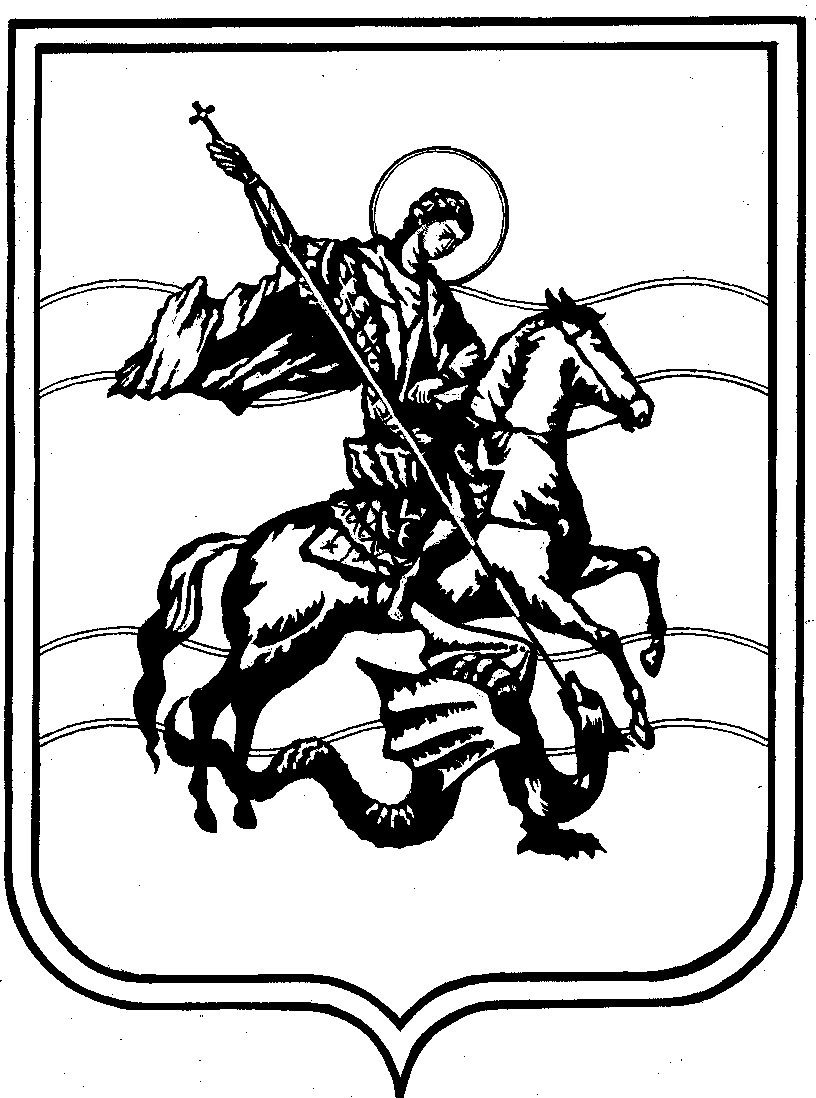                                                                       АДМИНИСТРАЦИЯсельского поселения «Село Высокиничи»Калужской области ПОСТАНОВЛЕНИЕ с. Высокиничиот 29 декабря 2023г.                                                                                                           № 184Об утверждении Плана противодействия коррупции в администрации сельского поселения «Село Высокиничи» на 2024г.В целях реализации Указ Президента РФ от 19.05.2008 N 815 (ред. от 17.05.2021) "О мерах по противодействию коррупции"Утвердить План противодействия коррупции в администрации сельского поселения «Село Высокиничи» на 2024 г. (прилагается).Данное распоряжение подлежит размещению на официальном сайте администрации СП «Село Высокиничи» в информационно-телекоммуникационной сети «Интернет».Довести данное распоряжение до заинтересованных лиц.Контроль за исполнением постановления оставляю за собой.Глава администрацииСП «Село Высокиничи»							О.Н. Калужская Приложение к постановлению администрацииСП «Село Высокиничи»от 29.12.2023г. № 184План противодействия коррупции в администрации сельского поселения «Село Высокиничи» на 2024 годNНаименование мероприятийОтветственные исполнители Срок исполненияОрганизационные меры, направленные на достижение конкретных результатов в работе по предупреждению коррупцииОрганизационные меры, направленные на достижение конкретных результатов в работе по предупреждению коррупцииОрганизационные меры, направленные на достижение конкретных результатов в работе по предупреждению коррупцииОрганизационные меры, направленные на достижение конкретных результатов в работе по предупреждению коррупцииОрганизационные меры, направленные на достижение конкретных результатов в работе по предупреждению коррупции1.1Проведение консультаций для муниципальных служащих по вопросам представления сведений о доходах, расходах, об имуществе и обязательствах имущественного характера, получения подарков, предотвращения и (или) урегулирования конфликта интересовзаместитель главы администрации в течение всего периода1.2 Обеспечение деятельности межведомственной антикоррупционной комиссии при администрации глава администрациив течение всего периода1.3Проведение в подведомственных муниципальных организациях и учреждениях мониторинга деятельности по профилактике коррупционных правонарушений и соблюдения законодательства Российской Федерации о противодействии коррупцииглава администрациив течение всего периода1.4Размещение информационно-разъяснительных материалов по антикоррупционной тематике в средствах массовой информации, на официальном сайте администрации СП «Село Высокиничи» в информационно-телекоммуникационной сети Интернетзаместитель главы администрациив течение всего периода1.5Формирование профилей служащих (работников), участвующих в закупочной деятельности, а также профилей участников закупок с последующим их перекрестным анализом для целей выявления личной заинтересованностиведущий специалиств течение всего периода2. Меры по нормативному правовому обеспечению противодействия коррупции2. Меры по нормативному правовому обеспечению противодействия коррупции2. Меры по нормативному правовому обеспечению противодействия коррупции2. Меры по нормативному правовому обеспечению противодействия коррупции2. Меры по нормативному правовому обеспечению противодействия коррупции2.1Разработка муниципальных правовых актов антикоррупционной направленностиглава администрациив течение всего периода2.2Проведение мониторинга муниципальных правовых актов с целью устранения норм, формулировок, способствующих проявлению коррупцииглава администрациив течение всего периода2.3Организация с участием представителей прокуратуры правового просвещения муниципальных служащихЗаместитель главы администрации, прокуратура Жуковского района раз в квартал3. Внедрение антикоррупционных механизмов в рамках реализации кадровой политики3. Внедрение антикоррупционных механизмов в рамках реализации кадровой политики3. Внедрение антикоррупционных механизмов в рамках реализации кадровой политики3. Внедрение антикоррупционных механизмов в рамках реализации кадровой политики3. Внедрение антикоррупционных механизмов в рамках реализации кадровой политики3.1Размещение на официальном сайте администрации СП «Село Высокиничи» в информационно-телекоммуникационной сети Интернет сведений о доходах, об имуществе и обязательствах имущественного характера муниципальных служащих администрации СП «Село Высокиничи», их супруга (супруги) и несовершеннолетних детей, предоставление этих сведений средствам массовой информации для опубликования в установленном порядкеЗаместитель главы администрациив соответствии с законодательством РФ3.2Подготовка, принятие и контроль исполнения нормативных правовых актов, регулирующих организацию и прохождение муниципальной службыглава администрации в течение всего периода3.3Организация приема граждан на муниципальную службу в соответствии с требованиями, установленными действующим законодательствомглава администрации в течение всего периода3.4Контроль за своевременностью представления муниципальными служащими сведений о его доходах, об имуществе и обязательствах имущественного характера, их супруга (супруги) и несовершеннолетних детейЗаместитель главы администрациив соответствии с законодательством РФ3.5Анализ выявленных случаев возникновения конфликта интересов, одной из сторон которой являются муниципальные служащие, и принятие мер по предотвращению и урегулированию конфликта интересовведущий экспертв течение всего периода3.6Осуществление контроля за исполнением муниципальными служащими и лицами, поступающими на муниципальную службу, запретов и ограничений, установленных законодательством о муниципальной службеведущий экспертв течение всего периода3.7Обеспечение принятия мер по повышению эффективности кадровой работы в части, касающейся ведения личных дел лиц, замещающих муниципальные должности и должности муниципальной службы, в том числе контроля за актуализацией сведений, содержащихся в анкетах, представляемых при назначении на указанные должности и поступлении на такую службу, об их родственниках и свойственниках в целях выявления возможного конфликта интересовглава администрациив течение всего периода3.8Обеспечение ежегодного повышения квалификации муниципальных служащих, в должностные обязанности которых входит участие в противодействии коррупцииглава администрации в течение всего периода3.9Контроль за соблюдением лицами, замещающими должности муниципальной службы, требований законодательства Российской Федерации о противодействии коррупции, касающихся предотвращения и урегулирования конфликта интересов, в том числе за привлечением таких лиц к ответственности в случае их несоблюденияглава администрациив течение всего периода3.10Участие лиц, впервые поступивших на муниципальную службу, в мероприятиях по профессиональному развитию в области противодействия коррупцииглава администрации, прокуратура Жуковского районаРаз в квартал3.11Участие муниципальных служащих, работников, в должностные обязанности которых входит участие в проведении закупок товаров, работ, услуг для обеспечения муниципальных нужд, в мероприятиях по профессиональному развитию в области противодействия коррупции, в том числе их обучение по дополнительным профессиональным программам в области противодействия коррупцииведущий специалистВ течение всего периода4. Установление и совершенствование обратной связи с гражданами и организациями, обеспечение доступа граждан и организаций к информации о деятельности администрации СП «Село Высокиничи»4. Установление и совершенствование обратной связи с гражданами и организациями, обеспечение доступа граждан и организаций к информации о деятельности администрации СП «Село Высокиничи»4. Установление и совершенствование обратной связи с гражданами и организациями, обеспечение доступа граждан и организаций к информации о деятельности администрации СП «Село Высокиничи»4. Установление и совершенствование обратной связи с гражданами и организациями, обеспечение доступа граждан и организаций к информации о деятельности администрации СП «Село Высокиничи»4. Установление и совершенствование обратной связи с гражданами и организациями, обеспечение доступа граждан и организаций к информации о деятельности администрации СП «Село Высокиничи»4.1Прием по горячей линии сообщений о фактах коррупцииведущий экспертв течение всего периода4.2 Размещением информации в разделе «Противодействие коррупции» на сайте администрации СП «Село Высокиничи» в информационно-телекоммуникационной сети "Интернет"Заместитель главы администрации, ведущий экспертв течение всего периода